Year 3 Home Learning 26/01/2020 Daily Timetable If you have any questions, please contact me at year3home@heddon-school.co.uk Please send all completed work back to the above email address at the end of each day. This can be attached as an uploaded photo. Try the question below if you want to challenge yourself today: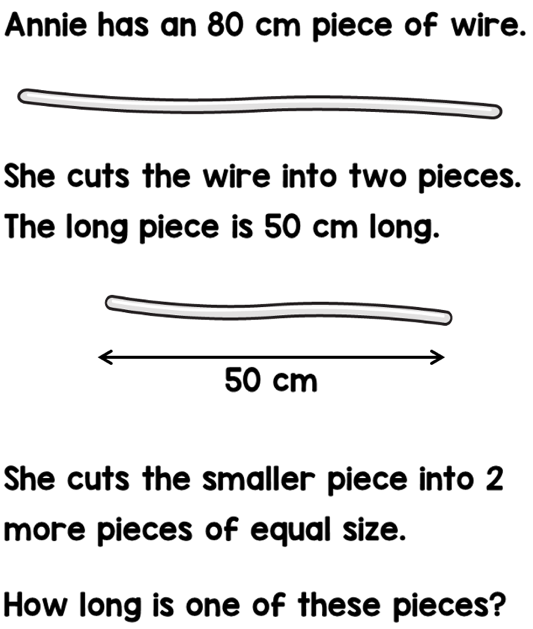 Morning Tasks Daily mental maths: https://uk.ixl.com/math/year-3/count-money-up-to-5-pounds English Complete the starter activity using the worksheet.Work your way through the PowerPoint.Maths Today, our objective is: ‘I can convert between pounds and pence’.  Work your way through the PowerPoint and then complete the worksheet. DTWork your way through the PowerPoint and then create your product!  PEYou could choose one of the following workouts: https://www.youtube.com/watch?v=L_A_HjHZxfI or https://www.youtube.com/watch?v=QM8NjfCfOg0 or you could do your own form of exercise!Share what you do on the Year 3 Blog! 